Maximum likelihood estimationThe statistic that estimates  (population mean) is .This was introduced by intuition. It made sense to use the “sample mean” to estimate the “population mean”. Also, we showed that E() =  so that  was an unbiased estimator.The statistic that estimates 2 (population variance) is .This was introduced somewhat by intuition and justified by E(S2) = 2.  Suppose Y1, …, Yn are a random sample from a population characterized by the PDFwhere  > 0.  This is a one-parameter beta PDF. Why is it important to have good estimate for ?  Let’s examine plots of the PDF (see beta.R).  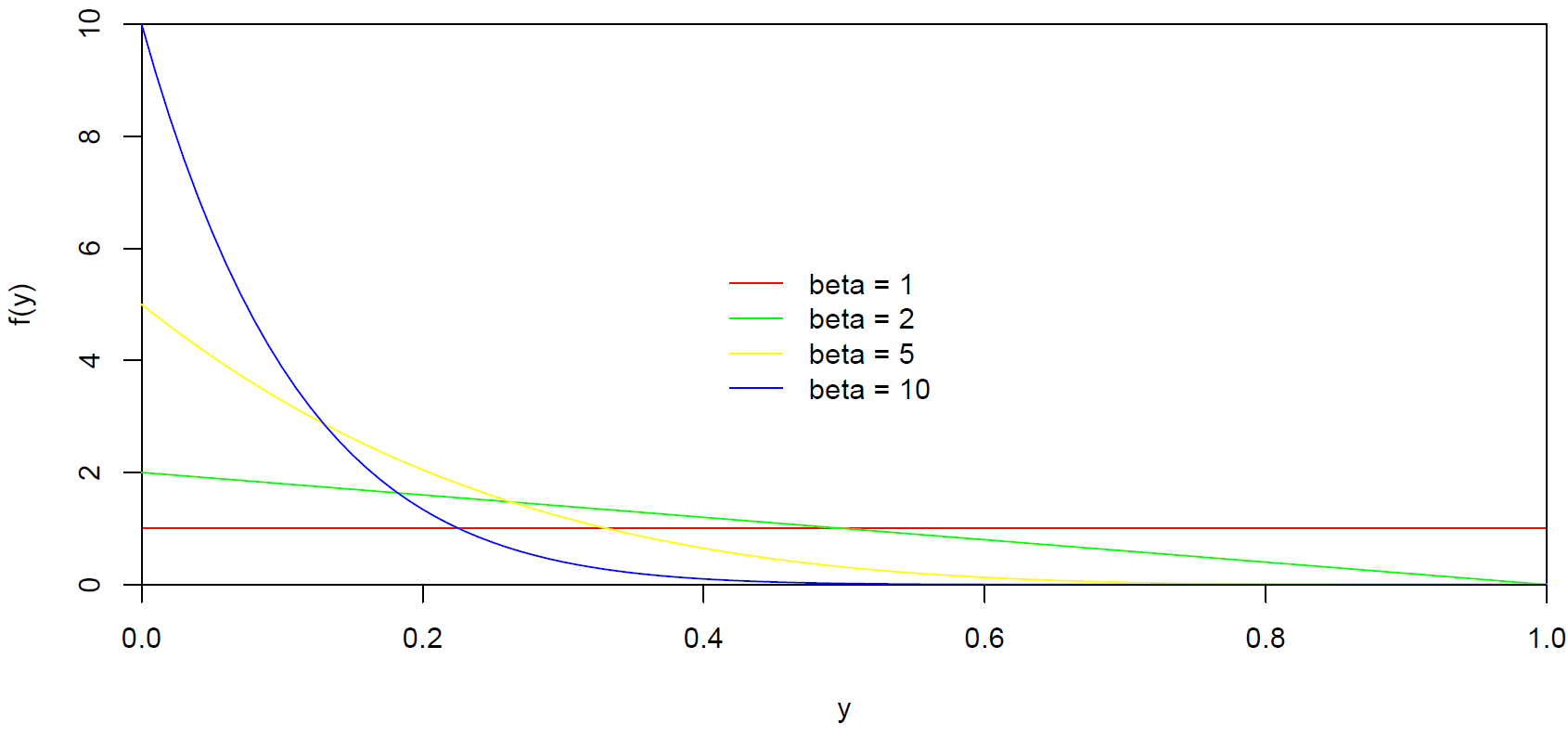 Notice the plots change due to the particular value of ! What is a statistic that estimates ? In other words, how should we use the random sample of  Y1, …, Yn to estimate ?In this case and many others like it, there are not necessarily any intuitive statistics to estimate the parameters. Thus, other methods need to be developed to determine what one should use as the parameter estimate!  The most common method used to find these estimators is maximum likelihood estimation. This estimation method will be described next in the context of an example. Example: Field goal kicking (LikelihoodFunction.R, LikelihoodFunction.ipynb)The success or failure of a field goal in football can be modeled with a Bernoulli PDF that has a probability of success parameter denoted by . Define Yi = 0 for a failure and Yi = 1 as a success for the ith field goal. The PDF for Yi is:  for yi = 0 or 1Suppose we would like to estimate  for a 40 yard field goal. Let Y1, …, Yn denote a random sample of field goal results at 40 yards. The joint PDF for Y1, …, Yn is Notice the use of product notation which is just like summation notation except items are multiplied. For example, .      Because our goal is to estimate  given our observed data, we re-write the joint PDF as the likelihood function: . Suppose = w = 4 successes are observed out of n = 10 trials. Given this observed information, we would like to find the corresponding parameter value for  that produces the largest probability of obtaining this particular sample. The following table can be formed to help find this parameter value:> w <- 4  w is the sum of the y_i’s> n <- 10> pi <- c(0.2, 0.3, 0.35, 0.39, 0.4, 0.41, 0.5)> Lik <- pi^w*(1-pi)^(n-w)> data.frame(pi, Lik)    pi          Lik1 0.20 0.00041943042 0.30 0.00095295693 0.35 0.00113175474 0.39 0.00119189355 0.40 0.00119439366 0.41 0.00119192117 0.50 0.0009765625> curve(expr = x^w*(1-x)^(n-w), from = 0, to = 1,    xlab = expression(pi), ylab = "Likelihood     function")> abline(h = 0)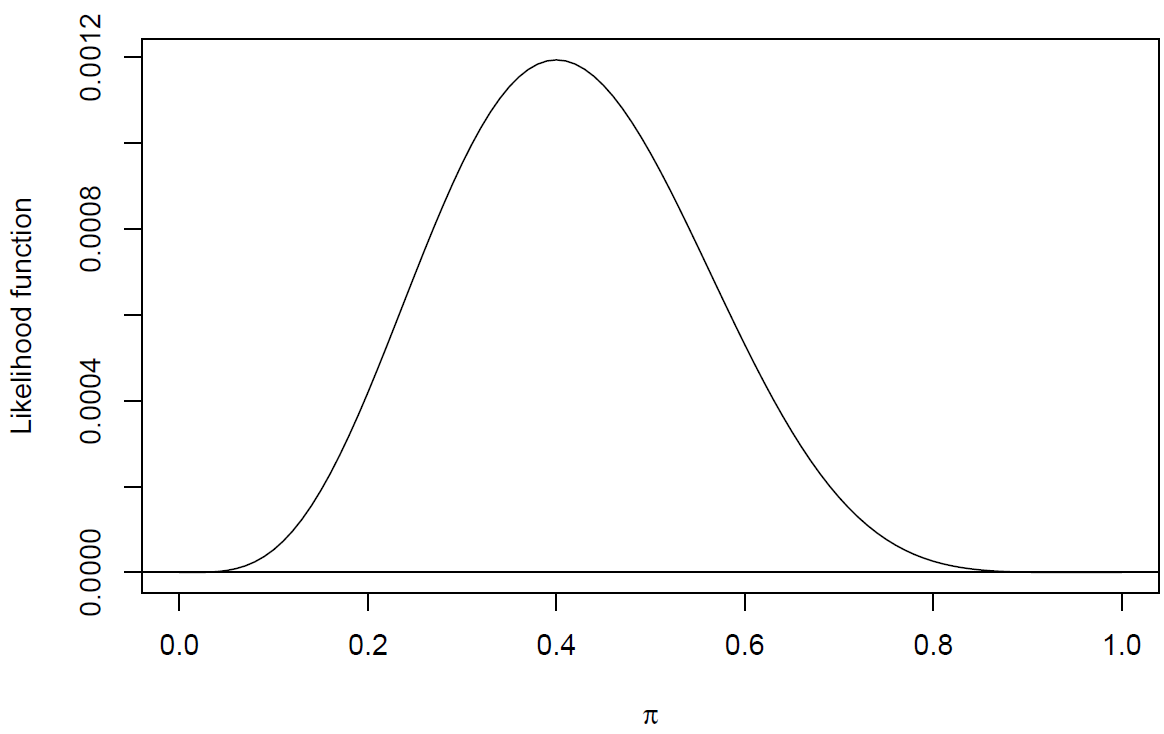 Note that  = 0.4 is the “most plausible” value of  for the observed data because this maximizes the likelihood function. Therefore,  is the maximum likelihood estimate (MLE).  The MLE can be found using calculus: Find the natural log of the likelihood function, Take the derivative of  with respect to .  Set the derivative equal to 0 and solve for  to find the MLE. The solution is the maximum of  provided certain “regularity” conditions hold (see Mood et al. 1974). The maximum for  occurs at the same location as for  because the log transformation is a monotone increasing transformation. The log transformation is used because it often results in mathematical simplifications.   For the field goal example:Therefore, the maximum likelihood estimate of  is the proportion of field goals made. To avoid confusion between a parameter and a statistic, one denotes the estimator as  = /n.  Sage: 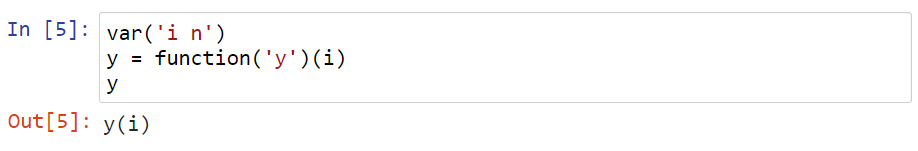 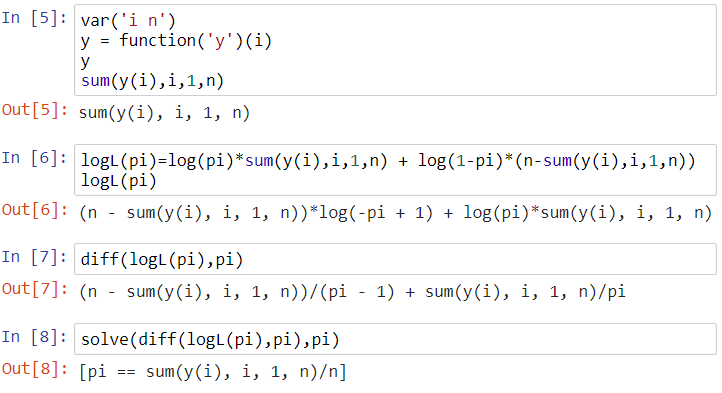 This estimator can also be derived from a binomial PDF point of view. Suppose W is the number of successes out of n trials. Then  for w = 0, …, nThus, we can view this as observing only one random variable w denoting the number of successes. The likelihood function then becomes  The MLE is found from  When one takes the derivation with respect to , . This leads to the same steps as the previous case, so that  = w/n.  Important notes:Due to properties of the PDFs we have not examined, usually we can just take the solution ofto be the MLE for a generic parameter . What happens for two or more parameters? The MLEs becomes a little more difficult to find! In the case of two parameters, say 1 and 2, we will need to find the solutions to  andsimultaneously. Thus, we have two equations and two unknowns. The upcoming normal PDF example gives one simple example.There are often times when a solution cannot be written out as  = ___. Instead, iterative numerical methods (like a Newton-Raphson method) need to be used to find the MLE.  For example, this is the case with finding the MLEs of  and  from a gamma PDF. A simpler type of iterative method is just to plug in multiple values of  and  until one finds the values that maximize the likelihood function.    Example: MLEs for  and  from a normal distributionLet Y1, … ,Yn be a random sample from a normal PDF where each random variable has E(Yi) =  and Var(Yi) = 2. Find the MLE of  and 2. Remember that the normal distribution is:Then the likelihood function is Taking the log of the likelihood function producesTo find the maximum likelihood estimate of , take the derivative with respect to  and set equal to 0. Solving for  produces: To find the maximum likelihood estimate of , take the derivative with respect to  and set equal to 0. Solving for 2 produces: Notes:Solving the two equations for two unknowns was a little easier here than in most other situations because the partial derivative with respect to  was only a function of .  The MLE for 2 is not the unbiased estimator ! Thus, the MLE here is referred to as a biased estimator. However, notice that as n increases, the difference between the MLE and s2 will become quite small. 